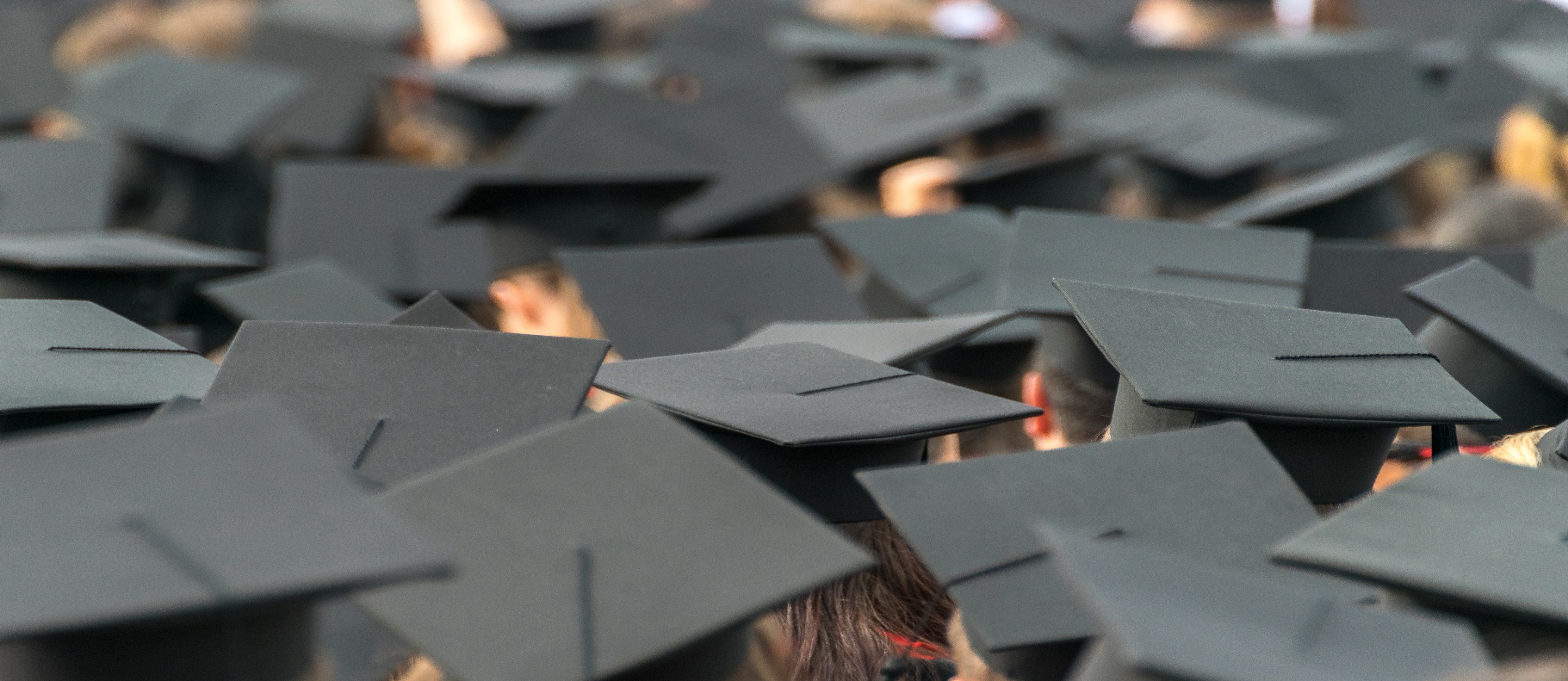 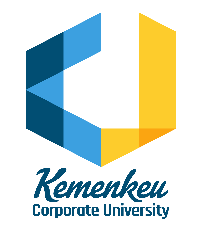 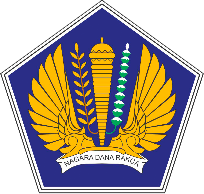 (Term Of Reference)SCHOLARSHIP SHARING SESSIONBEASISWA MINISTERIAL SCHOLARSHIP (MINTS) TAHUN 2024KERANGKA ACUAN KERJA/TERM OF REFERENCE SCHOLARSHIP SHARING SESSION BEASISWA MINISTERIAL SCHOLARSHIP (MINTS) TAHUN 2024
Latar BelakangDalam rangka menunjang proses transformasi dan reformasi birokrasi Kementerian Keuangan, perlu adanya proses penguatan kapasitas dan kompetensi yang lebih baik bagi sumber daya manusia di lingkungan Kementerian Keuangan, terutama melalui pendidikan gelar. Salah satu program untuk meningkatkan kompetensi organisasi bagi sumber daya manusia di lingkungan Kementerian Keuangan adalah melalui pemberian beasiswa program gelar yang sesuai dengan kebutuhan organisasi, sebagaimana tercantum dalam Program Pengembangan Kompetensi Pegawai Negeri Sipil (PPKPNS), sehingga para pegawai dapat mengembangkan diri dan meningkatkan ilmu pengetahuan serta pengalamannya. Untuk menciptakan Kementerian Keuangan yang agile sekaligus adaptif dengan disrupsi teknologi, diperlukan program penyiapan SDM Kementerian Keuangan yang memiliki pengetahuan dan pemahaman yang komprehensif terkait pemanfaatan teknologi informasi. Menindaklanjuti hal tersebut, Badan Pendidikan dan Pelatihan Keuangan selaku Eselon I Kementerian Keuangan yang memiliki tugas dan fungsi untuk mengelola pendidikan dan pelatihan bagi Kementerian Keuangan, akan menyelenggarakan kegiatan Scholarship Sharing Session Obrolan Beasiswa “Ministerial Scholarship” sebagai sarana informasi yang valid dan menyeluruh terkait program beasiswa dimaksud dengan melibatkan pengelola beasiswa dan penerima beasiswa MINTS.Tujuan KegiatanTujuan penyelenggaraan kegiatan ini adalah sebagai berikut: media berbagi ilmu pengetahuan dan/atau pengalaman dari penerima beasiswa MINTS; memberikan motivasi untuk melanjutkan pendidikan pascasarjana melalui program beasiswa MINTS.Nama dan Konsep KegiatanKegiatan ini dikemas dalam acara Webinar Scholarship Sharing Session Edisi #35: Beasiswa Ministerial Scholarship (MINTS) 2024 telah diselenggarakan dalam durasi pembelajaran efektif 4 JP (jam pelatihan), pada hari Selasa, 23 Januari 2024 Pukul 08.30 – 12.00 WIB. Kegiatan ini dilaksanakan dalam bentuk presentasi dan talkshow interaktif dengan menggunakan aplikasi Zoom dan disiarkan secara langsung pada kanal Youtube Pusdiklat Kepemimpinan dan Manajerial.Susunan AcaraNarasumberNarasumber pada kegiatan ini sebagai berikut:Bey Arifianto Widodo, Kasubbid Seleksi dan Penempatan, Pusdiklat Kepemimpinan dan Manajerial.Marlina Desy Aprinda Rajagukguk, Awerdee MINTS 3, Direktorat Jenderal Pajak.Muhammad Hafidz Asyari, Awerdee MINTS 3, Inspektorat Jenderal.PesertaPeserta direncanakan sebanyak 200 orang dari pegawai Kementerian Keuangan. Target peserta dari kegiatan ini adalah peserta yang ingin melanjutkan studinya ke jenjang pendidikan yang lebih tinggi, khususnya melalui Beasiswa MINTS Kementerian Keuangan.BiayaSegala biaya yang timbul atas pelaksanaan kegiatan ini dibebankan pada DIPA Sekretariat BPPK Tahun Anggaran 2024.Hari / TanggalWaktu (WIB)KegiatanKetSelasa, 23 Januari 202408.30 - 09.00PembukaanPerkenalanPemutaran video tata tertibDoaIndonesia RayaMars Kementerian KeuanganHost (Ruchan Yulabi)Selasa, 23 Januari 202409.00 - 09.15Opening SpeechKepala Pusdiklat KMSelasa, 23 Januari 2024Sesi I – Scholarship OverviewSesi I – Scholarship OverviewSesi I – Scholarship OverviewSelasa, 23 Januari 202409.15 - 10.30Pengenalan Program BeasiswaBey Arifianto WidodoSelasa, 23 Januari 202410.30 - 10.45Tanya Jawab Sesi I  dan Closing RemarksHost dan NarasumberSelasa, 23 Januari 202410.45 - 11.00Quiz Host dan PanitiaSelasa, 23 Januari 2024Sesi II – Awardee Sharing SessionSesi II – Awardee Sharing SessionSelasa, 23 Januari 202411.00 - 11.15Awardee IMarlina Desy Aprinda RajagukgukSelasa, 23 Januari 202411.15 -11.30Awardee IIMuhammad Hafidz Asy’áriSelasa, 23 Januari 202411.30 - 11.45Tanya Jawab Sesi II dan Closing RemarksHost dan NarasumberSelasa, 23 Januari 202411.45 - 12.00PenutupHost